附件2：2023年平度市技师学院“优选计划”选聘报名专用二维码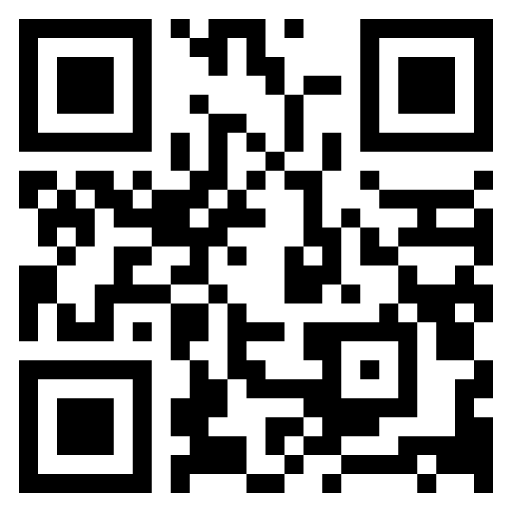 